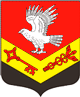 Муниципальное образование«ЗАНЕВСКОЕ   ГОРОДСКОЕ   ПОСЕЛЕНИЕ»Всеволожского муниципального района Ленинградской областиАДМИНИСТРАЦИЯПОСТАНОВЛЕНИЕ17.03.2020	№ 131д. ЗаневкаО внесении изменений в постановление администрацииМО «Заневское городское поселение» от 16.06.2017 № 379«Об утверждении Положения о порядке увольнения лиц, замещающих должности муниципальной службыв администрации муниципального образования«Заневское городское поселение» Всеволожского муниципального района Ленинградской области,в связи с утратой доверия» (с изменениями от 21.06.2018 № 346) Руководствуясь Федеральными законами от 06.10.2003 № 131-ФЗ 
«Об общих принципах организации местного самоуправления в Российской Федерации», от 25.12.2008 № 273-ФЗ «О противодействии коррупции», от 01.07.2017 № 132-ФЗ «О внесении изменений в отдельные законодательные акты Российской Федерации в части размещения в государственной информационной системе в области государственной службы сведений о применении взыскания в виде увольнения в связи с утратой доверия за совершение коррупционных правонарушений», от 03.08.2018 № 307-ФЗ 
«О внесении изменений в отдельные законодательные акты Российской Федерации в целях совершенствования контроля за соблюдением законодательства Российской Федерации о противодействии коррупции», от 16.12.2019 № 432-ФЗ «О внесении изменений в отдельные законодательные акты Российской Федерации в целях совершенствования законодательства Российской Федерации о противодействии коррупции», администрация муниципального образования «Заневское городское поселение» Всеволожского муниципального района Ленинградской областиПОСТАНОВЛЯЕТ:Внести в постановление администрации МО «Заневское городское поселение» от 16.06.2017 № 379 «Об утверждении Положения о порядке увольнения лиц, замещающих должности муниципальной службы в администрации муниципального образования «Заневское городское поселение» Всеволожского муниципального района Ленинградской области, в связи с утратой доверия» (с изменениями от 21.06.2018 № 346) (далее – постановление), следующие изменения:Пункт 4 постановления изложить в новой редакции:«4. Контроль за исполнением настоящего постановления возложить на заместителя главы администрации Гречица В.В.».2. Внести в Положение о порядке увольнения лиц, замещающих должности муниципальной службы в администрации муниципального образования «Заневское городское поселение» Всеволожского муниципального района Ленинградской области, в связи с утратой доверия, утвержденное постановлением (далее – Положение), следующие изменения:Пункт 2.2. Положения изложить в новой редакции:«2.4. Взыскания, предусмотренные статьями 14.1, 15 и 27 Федерального закон от 02.03.2007 № 25-ФЗ «О муниципальной службе в Российской Федерации», применяются не позднее шести месяцев со дня поступления информации о совершении муниципальным служащим коррупционного правонарушения, не считая периодов временной нетрудоспособности муниципального служащего, нахождения его в отпуске, и не позднее трех лет со дня совершения им коррупционного правонарушения. В указанные сроки не включается время производства по уголовному делу.».Дополнить Положение пунктом 3.3 следующего содержания:«3.3. Сведения о применении к лицу, замещающему муниципальную должность, взыскания в виде увольнения (освобождения от должности) в связи с утратой доверия за совершение коррупционного правонарушения включаются органом местного самоуправления, в котором это лицо замещало соответствующую должность, в реестр лиц, уволенных в связи с утратой доверия, предусмотренный статьей 15 Федерального закона от 25.12.2008 N 273-ФЗ «О противодействии коррупции».».Пункт 4.1. Положения изложить в новой редакции:«4.1. Увольнение муниципального служащего администрации в связи с утратой доверия, производится распоряжением администрации на основании:а) доклада о результатах проверки, проведенной подразделением (специалистом) кадровой службы соответствующего муниципального органа;б) рекомендации комиссии по соблюдению требований к служебному поведению муниципальных служащих и урегулированию конфликта интересов в случае, если доклад о результатах проверки направлялся в комиссию;в) доклада подразделения кадровой службы соответствующего муниципального органа о совершении коррупционного правонарушения, в котором излагаются фактические обстоятельства его совершения, и письменного объяснения муниципального служащего только с его согласия и при условии признания им факта совершения коррупционного правонарушения (за исключением применения взыскания в виде увольнения в связи с утратой доверия);г) объяснения муниципального служащего;д) иных материалов.».3. Настоящее постановление вступает в силу после опубликования в газете «Заневский вестник».4. Контроль за исполнением настоящего постановления возложить на заместителя главы администрации Гречица В.В.Глава администрации	А. В. Гердий